Загальна інформаціяНавчальна дисципліна викладається на другому курсі у першому семестрі 2. Анотація навчальної дисципліни	Дисципліна «Товарознавство тари та пакувальних матеріалів» є необхідною для здобувачів вищої освіти – бакалаврів, тому що дозволяє їм проводити аналіз пакування будь-яких товарів та оцінювати належність цього пакування, його відповідність  діючим вимогам до якості товарів, а також обґрунтовувати невідповідність тари та пакування у випадках фальсифікації товарів. 3. Мета навчальної дисципліни          Метою дисципліни «Товарознавство тари та пакувальних матеріалів»             є здобуття майбутніми фахівцями теоретичних та практичних знань і навичок у галузі товарознавства  та пакування товарів народного споживання, необхідних для успішної діяльності фахівців харчової технології та інженерії в умовах ринкових відносин; вивчення студентами основ товарознавства та основних видів тари і пакування харчових продуктів, їх характеристики, вимоги до якості тари і пакувальних товарів згідно чинних нормативних документів.Завданням дисципліни «Товарознавство тари та пакувальних матеріалів» є:• ознайомлення з основними видами пакувальних матеріалів вітчизняного та зарубіжного виробництва, з яких виробляється тара, їх характеристик, функцій та вимог до упаковки продовольчих та непродовольчих товарів, чинних нормативних документів;  • засвоєння основ класифікації, стандартизації та уніфікації тари, а також характеристик основних видів тари та її значення для упакування товарів; • набуття навичок та вміння у визначенні якості тари й пакувальних матеріалів вітчизняного і зарубіжного виробництва та проведення їх експертизи;• вміння опанувати системою штрихового кодування  тари та упаковки для продовольчих та непродовольчих товарів. 	В результаті вивчення курсу «Товарознавство тари та пакувальних
матеріалів» студенти повинні:      знати:• нормативну документацію на різні види товарів;• основи класифікації, стандартизації та уніфікації  тари та харчових продуктів;• характеристику основних видів тари та її значення для пакування продуктів;• умови транспортування різних видів товарів;• вимоги, види та маркування товарів;• вимоги до пакувальних матеріалів;• оцінювання якості товару за показниками: зовнішній вигляд, пакування, маркування;• види транспортної тари її призначення та маркування;• технічні вимоги до споживчої і транспортної тари;• умови зберігання для кожної групи товарів;• порядок проведення товарознавчого аналізу товарів.       вміти:• розподіляти запропоновані пакувальні матеріали та тару відповідно до їх класифікації за призначенням; • визначати  якість  харчових продуктів, тари й пакувальних матеріалів та проводити  їх експертизу; • прийняти тару відповідно до документації на неї;• зробити висновок щодо можливості повторного використання транспортної тари;• перевірити правильність маркування транспортної тари• здійснити маркування транспортної тари;• провести товарознавчий аналіз товарів відповідно до нормативної документації на них;• визначити вид споживчого пакування товару.4. Програмні компетентності та результати навчання за дисципліною5. Зміст навчальної дисципліни 6. Система оцінювання та інформаційні ресурсиВиди контролю: поточний, підсумковий.Нарахування балівІнформаційні ресурси7. Політика навчальної дисципліниПолітика всіх навчальних дисциплін в ОНАХТ є уніфікованою та визначена з урахуванням законодавства України, вимог ISO 9001:2015, «Положення про академічну доброчесність в ОНАХТ» та «Положення про організацію освітнього процесу».Викладач		________________ Я.Г.Верхівкер 				підписЗавідувач кафедри	________________ О.В. Бочарова 				підпис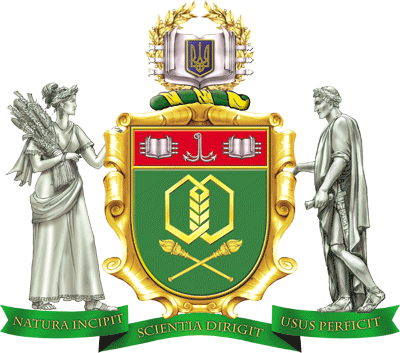 Силабус навчальної дисципліни«Товарознавство тари та пакувальних матеріалів»Силабус навчальної дисципліни«Товарознавство тари та пакувальних матеріалів»Силабус навчальної дисципліни«Товарознавство тари та пакувальних матеріалів»Силабус навчальної дисципліни«Товарознавство тари та пакувальних матеріалів»Силабус навчальної дисципліни«Товарознавство тари та пакувальних матеріалів»Силабус навчальної дисципліни«Товарознавство тари та пакувальних матеріалів»Ступінь вищої освіти:Ступінь вищої освіти:Ступінь вищої освіти:Ступінь вищої освіти:бакалаврбакалаврСпеціальність:Спеціальність:07«Управління та адміністрування»07«Управління та адміністрування»07«Управління та адміністрування»07«Управління та адміністрування»Освітньо-професійна програма:Освітньо-професійна програма:Освітньо-професійна програма:Освітньо-професійна програма:Освітньо-професійна програма:Комерційна діяльність та товарознавство і експертиза в митній справіВикладач:Верхівкер Яков Григорович, професор кафедри товарознавства та митної справи, доктор технічних наук,  професорВерхівкер Яков Григорович, професор кафедри товарознавства та митної справи, доктор технічних наук,  професорВерхівкер Яков Григорович, професор кафедри товарознавства та митної справи, доктор технічних наук,  професорВерхівкер Яков Григорович, професор кафедри товарознавства та митної справи, доктор технічних наук,  професорВерхівкер Яков Григорович, професор кафедри товарознавства та митної справи, доктор технічних наук,  професорКафедра:Товарознавства та митної справи, т. 712-40-01Товарознавства та митної справи, т. 712-40-01Товарознавства та митної справи, т. 712-40-01Товарознавства та митної справи, т. 712-40-01Товарознавства та митної справи, т. 712-40-01Профайл викладачаПрофайл викладачаПрофайл викладачаКонтакт:e-mail: yaverkhivker@gmail.com 067Контакт:e-mail: yaverkhivker@gmail.com 067Контакт:e-mail: yaverkhivker@gmail.com 067Тип дисципліни – обов’язкова Мова викладання - українськаКількість кредитів ECTS- 4, годин - 120Кількість кредитів ECTS- 4, годин - 120Аудиторні заняття, годин:всьоговсьоголекціїлекціїденна52522020заочнаСамостійна робота, годинДенна -68Денна -68Заочна - Заочна - Розклад занять